Logopedická písnička 12.(Procvičujeme hlásky DR, na melodii „Pec nám spadla“)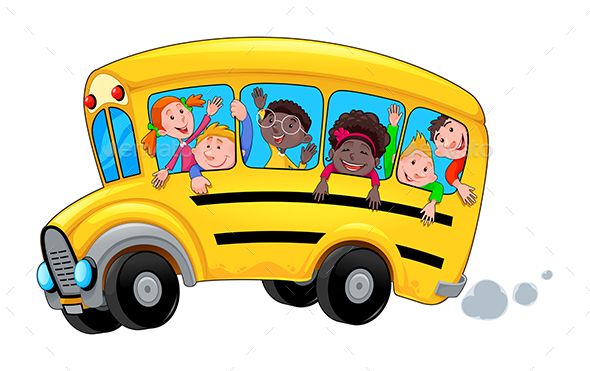 DrncyAutobusem drncy drncy  drncá Dáda celý den. Já už dále drncat nechci, z autobusu už chci ven!Autobusem drncy drncy drncá Dáda celou noc. Já už dále drncat nechci, udrncaná už jsem moc. 